Annonce Kultur i Gråsten uge 15. Rød ramme omkring annoncen.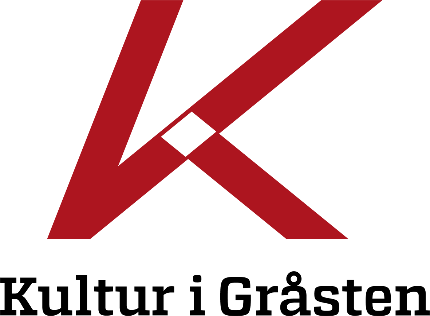 Indbyder til fællessang og korsang med Koret ”Vokalbanden”Tirsdag d. 25. april kl. 19I BHJ-salen, Ahlefeldvej 4, GråstenEntré: 50 kr. Forfriskning kan købes. 